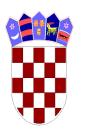 O.Š. VJEKOSLAVA KALEBA	  T I S N OŠ K O L S K I   O D B O RAdresa: Put Luke bb, 22240 TisnoTel/Fax: 022/439-314E-mail: ured@os-tisno.skole.hrKLASA:  003-06/17-01/131URBROJ: 2182/1-12/1-10-01-17-1Tisno, 24. travnja 2017.						ČLANOVIMA ŠKOLSKOG ODBORA- s v i m a  -						SINDIKALNOM POVJERENIKU							     gđi Danki Oreb JajacPredmet:  Poziv na konstituirajuću sjednicu Školskog odbora	Pozivamo Vas na konstituirajuću sjednicu Školskog odbora Osnovne škole Vjekoslava Kaleba, Tisno  koja će se održati u srijedu 26. travnja 2017. godine s početkom u 12.30 sati, u prostorijama Škole.	D n e v n i   r e d: Izvješće predsjedavatelja sjednice o imenovanim članovima Školskog odboraVerifikacija mandata članova Školskog odboraIzbor predsjednika i zamjenika predsjednika Školskog odboraDonošenje Poslovnika o radu kolegijalnih tijela OŠ Vjekoslava Kaleba TisnoRazno	S poštovanjem, Ravnateljica:									Sanda Crvelin, dipl.uč.